                                                                                                                                                                                                        О Т К Р Ы Т О Е    А К Ц И О Н Е Р Н О Е     О Б Щ Е С Т В О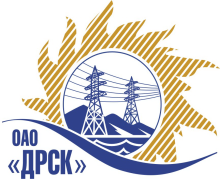 Открытое акционерное общество«Дальневосточная распределительная сетевая  компания»ПРОТОКОЛ ВЫБОРА ПОБЕДИТЕЛЯПРЕДМЕТ ЗАКУПКИ: право заключения Договора на поставку:  «Автошины импортного производства» для нужд филиалов ОАО «ДРСК» «Амурские электрические сети», «Приморские электрические сети», «Хабаровские электрические сети».Закупка№ 115 лот 2 Раздел 5.2Планируемая стоимость лота в ГКПЗ 2014г. составляет – 1 943 987,00 руб. без НДС.ПРИСУТСТВОВАЛИ: постоянно действующая Закупочная комиссия 2-го уровня.ВОПРОСЫ, ВЫНОСИМЫЕ НА РАССМОТРЕНИЕ ЗАКУПОЧНОЙ КОМИССИИ: Об отказе от проведения   открытого запроса  предложений на право заключения договора на поставку продукции: «Автошины импортного производства» для нужд филиалов ОАО «ДРСК» «Амурские электрические сети», «Приморские электрические сети», «Хабаровские электрические сети».РАССМАТРИВАЕМЫЕ ДОКУМЕНТЫ:Протокол вскрытия конвертов от 09.01.2014г. № 116/МЭОТМЕТИЛИ:На открытый запрос предложений: «Автошины импортного производства» для нужд филиалов ОАО «ДРСК» «Амурские электрические сети», «Приморские электрические сети», «Хабаровские электрические сети» заявился один участник: ООО "Старко Екатеринбург" (620057, Свердловская обл., г. Екатеринбург, ул. Таганская, д. 60 а) ( стоимость предложения 14 454,23 руб. без НДС.) В связи с тем, что на процедуру открытого запроса предложений заявился один участник ООО "Старко Екатеринбург", на основании пункта 5 статьи 447 части первой Гражданского кодекса Российской Федерации Закупочной комиссии предлагается признать закупку несостоявшейся.РЕШИЛИ:Признать закупочную процедуру   на  поставку: «Автошины импортного производства» для нужд филиалов ОАО «ДРСК» «Амурские электрические сети», «Приморские электрические сети», «Хабаровские электрические сети» несостоявшейся и провести повторно без изменения способа закупки - ОЗП (ЭТП).ДАЛЬНЕВОСТОЧНАЯ РАСПРЕДЕЛИТЕЛЬНАЯ СЕТЕВАЯ КОМПАНИЯУл.Шевченко, 28,   г.Благовещенск,  675000,     РоссияТел: (4162) 397-359; Тел/факс (4162) 397-200, 397-436Телетайп    154147 «МАРС»;         E-mail: doc@drsk.ruОКПО 78900638,    ОГРН  1052800111308,   ИНН/КПП  2801108200/280150001№ 116/МЭг. Благовещенск             «14» января 2014 г.